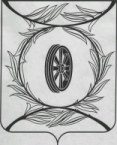 Челябинская областьСОБРАНИЕ ДЕПУТАТОВКАРТАЛИНСКОГО МУНИЦИПАЛЬНОГО РАЙОНАРЕШЕНИЕ от 30 ноября 2023 года № 544О внесении изменений в решениеСобрания депутатов Карталинскогомуниципального района от 13.12.2022 года № 388Рассмотрев ходатайство администрации Карталинского муниципального района, в связи с увеличением объема межбюджетных трансфертов, предоставляемых из бюджета муниципального района в бюджеты соответствующих сельских поселений,Собрание депутатов Карталинского муниципального района РЕШАЕТ:Внести в   решение Собрания депутатов Карталинского муниципального района от  13.12.2022года  № 388 «О передаче осуществления части полномочий по решению вопросов местного значения Карталинского муниципального района сельским поселениям, входящим в состав муниципального района» (с изменениями от 28.02.2023 года № 430) следующие изменения:приложение к решению изложить в новой редакции (прилагается).Направить данное решение главе Карталинского муниципального района для подписания и опубликования.Настоящее решение опубликовать в сетевом издании «Карталинский муниципальный район» (http://www.kartalyraion.ru, регистрация в качестве сетевого издания: ЭЛ № ФС 77-77415 от 17.12.2019).Настоящее решение вступает в силу со дня его официального опубликования и распространяет свое действие на правоотношения,  возникшие  01 января 2023 года. Председатель Собрания депутатов                                                           Е.Н. СлинкинКарталинского муниципального районаГлава Карталинского муниципального района            	   А.Г.ВдовинПриложение к решению Собрания депутатовКарталинского муниципального районаот 30 ноября 2023 года № 544 Объем межбюджетных трансфертов, направляемых на осуществление части полномочий   по решению вопросов местного значения Карталинского муниципального района сельским поселениям      «Организация библиотечного обслуживания населения, комплектование и обеспечение сохранности библиотечных фондов библиотек поселения» (пункт 11 части 1 статьи 14 Федерального закона от 06.10.2003 г. № 131-ФЗ «Об общих принципах организации местного самоуправления в Российской Федерации»).       Предусмотрены финансовые средства на 2023год - 11282,10 тыс. рублей.Таблица 1№п\пНаименование сельского поселенияСумма(тыс. рублей)1Анненское сельское поселение954,202Варшавское сельское поселение887,203Великопетровское сельское поселение1050,904Еленинское сельское поселение2288,005Мичуринское сельское поселение1118,806Неплюевское сельское поселение759,807Полтавское сельское поселение857,508Снежненское сельское поселение821,709Сухореченское сельское поселение955,7010Южно-степное сельское поселение1588,30Итого11282,10